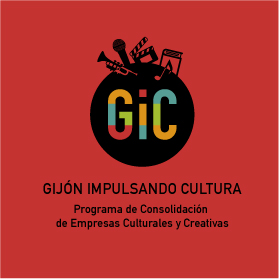 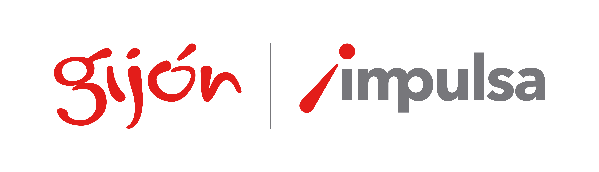 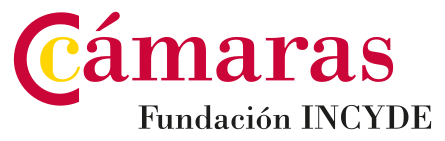 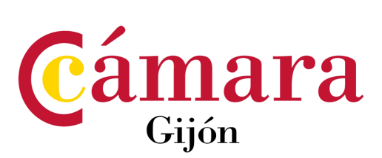 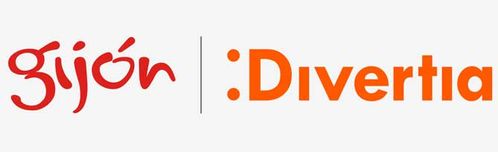 ANEXO IANEXO II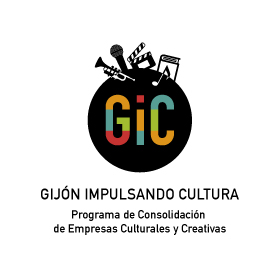 ESCRITO DE COMPROMISOD./Dª.___________________________________, con DNI__________  firmante de la solicitud de participación en el PROGRAMA GIC -  GIJÓN IMPULSANDO CULTURA, en nombre de la empresa ___________________________ se compromete a mantener una participación e implicación activa en dicha actuación y a facilitar la tarea de los mentores expertos en el seno de la entidad que representa, en caso de resultar seleccionado.Comunico mis datos a efectos de contacto para las cuestiones relativas al presente programa: teléfono ___________ y dirección de correo electrónico ______________________Fdo: ___________________________________Los datos que nos ha facilitado en esta solicitud serán incorporados a un fichero titularidad del CENTRO MUNICIPAL DE EMPRESAS DE GIJÓN, con domicilio en C/ Los Prados, nº 166 33203 – Gijón (Asturias), cuya finalidad es la gestión del PROGRAMA FORMATIVO PARA EL SECTOR CULTURAL Y CREATIVO.. Podrán ejercitar gratuitamente los derechos de acceso, rectificación, cancelación y oposición, mediante comunicación escrita, acompañada de fotocopia de DNI, o documento equivalente, dirigida al Responsable de Seguridad, que podrá ser presentada por Registro, enviada por correo postal a C/ Los Prados, nº 166. 33203 - Gijón (Asturias).EMPRESANombre:      EMPRESAForma Jurídica:       CIF:REPRESENTANTE LEGAL:FECHA DE CONSTITUCIÓN DOMICILIO SOCIALCENTRO DE TRABAJO ACTIVIDAD DE LA EMPRESA TRAYECTORIA (principales hitos relevantes) TRAYECTORIA (principales hitos relevantes) ESTADO ACTUAL DE LA EMPRESA ESTADO ACTUAL DE LA EMPRESARECURSOS HUMANOSRECURSOS HUMANOSRECURSOS HUMANOSRECURSOS HUMANOSRECURSOS HUMANOS Nº  PERSONAS  EN PLANTILLAMODALIDADES DE CONTRATOTemporal Nº  PERSONAS  EN PLANTILLAMODALIDADES DE CONTRATOFijo Nº  PERSONAS  EN PLANTILLAMODALIDADES DE CONTRATOFormación/PrácticasEXPERIENCIA PROFESIONAL Y ACADÉMICA DE LOS PROMOTORES EXPERIENCIA PROFESIONAL Y ACADÉMICA DE LOS PROMOTORES EXPERIENCIA PROFESIONAL Y ACADÉMICA DE LOS PROMOTORES EXPERIENCIA PROFESIONAL Y ACADÉMICA DE LOS PROMOTORES EXPERIENCIA PROFESIONAL Y ACADÉMICA DE LOS PROMOTORES MERCADO DE LA EMPRESAMERCADO DE LA EMPRESA AMBITO GEOGRÁFICOLOCAL  AMBITO GEOGRÁFICOREGIONAL  AMBITO GEOGRÁFICONACIONAL  AMBITO GEOGRÁFICOINTERNACIONAL  DIMENSIÓN DEL MERCADO: ¿Cómo ha evolucionado en los últimos años?   DIMENSIÓN DEL MERCADO: ¿Cómo ha evolucionado en los últimos años?  PRODUCTO O SERVICIO: Descríbalo brevemente PRODUCTO O SERVICIO: Descríbalo brevemente  COMPETENCIA: Ventajas e inconvenientes del producto o servicio con respecto al que éstas ofrecen  COMPETENCIA: Ventajas e inconvenientes del producto o servicio con respecto al que éstas ofrecen PROVEEDORES:  Características, precios y forma de pago que tienen, así como sus posibles sustitutosPROVEEDORES:  Características, precios y forma de pago que tienen, así como sus posibles sustitutosCLIENTES: ¿Quiénes son o queremos que sean?CLIENTES: ¿Quiénes son o queremos que sean?DATOS ECONÓMICO FINANCIEROS AÑO INICIO  (     )ACTUAL (     )INVERSIÓN FONDOS PROPIOS existentesRESULTADO  ejercicioFACTURACIÓN ANUALFACTURACIÓN ANUALFACTURACIÓN ANUALFACTURACIÓN ANUALAÑO 2019AÑO 2020 (Prevista)JUSTIFICACIÓN DE LA NECESIDADJustifique la necesidad y motive el interés de su participación en este proyecto